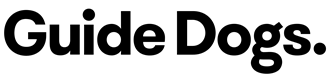 Preventative Medication NexGard SPECTRA - Frequently Asked QuestionsWhat does NexGard SPECTRA protect my dog against? NexGard SPECTRA offers complete protection against fleas, ticks (brown dog tick, bush tick and the paralysis tick), mites, heartworm and intestinal worms in a single monthly chew. How do I dose my dog with NexGard SPECTRA?NexGard SPECTRA is a highly palatable beef-flavoured chew that is readily consumed by dogs when offered as a treat. It is for oral consumption only. Remove the chew from the foil-backed blister card and issue it to your dog. What if I am unsure if my dog has taken the entire dose of NexGard SPECTRA? Care should be taken to ensure that your dog consumes the complete chew and treated dogs should be observed for a few minutes after administration to ensure that no part of the chew is lost or rejected. If it is suspected that any of the chew has been lost, treat again with another full chew. What happens if my dog vomits up the NexGard SPECTRA chew within 4 hours? If this occurs, it is okay to re-dose with another chew.What happens if my dog vomits up the NexGard SPECTRA chew after 4 hours of administration? If this occurs, there is no need to re-dose your dog as the chew will already be absorbed by your dog.  How long does it take for NexGard SPECTRA to work?The active ingredients in NexGard SPECTRA are absorbed within 4 hours, resulting in rapid protection for your dog. For example, following administration, fleas are killed within 8 hours.How long does NexGard SPECTRA protect my dog? For a full month. Why may I see more Fleas on my dog after administering NexGard SPECTRA?NexGard SPECTRA will kill fleas within 6-8 hours of product administration. The rapid speed of action means adult fleas are killed before they can lay eggs, helping to prevent infestation of the environment. It works by over-stimulating the flea’s nervous system resulting in hyper-excitation, so you may see fleas rise to the top of your dog’s coat and appear more visible as they die.Does NexGard SPECTRA have to be given with food?No, it is safe to give with or without food. What if my dog is on the borderline weight recommendation? Probably best to consult your veterinarian but due to its safety margin it will likely be recommended to dose with the heavier weight bracket. If I have the wrong NexGard SPECTRA chew size, can I just divide the chew? No. As NexGard SPECTRA is an oral chew (and not a tablet), the ingredients may not be dispersed evenly throughout the chew. My dog accidentally got a double dose of NexGard SPECTRA, what should I do? Safety studies have demonstrated that NexGard SPECTRA has a wide safety margin. However, if your dog consumes multiple chews, please contact your veterinarian.My dog has a food allergy, is it still okay to give my dog NexGard SPECTRA? Yes. NexGard SPECTRA is soy based chew that contains no animal meat protein (including in the beef-flavouring), and is gluten free. Can my dog go swimming or have a bath after having a NexGard SPECTRA? Yes. As it is an oral chew, the active ingredients are metabolised internally as opposed to the spot on treatments that require time to be absorbed. My dog is pregnant, is NexGard SPECTRA safe to use? No, the safe use of NexGard SPECTRA in pregnant, breeding or lactating dogs has not been evaluated.